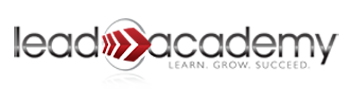 Lead Academy Public Charter SchoolBoard of Directors Minutes · July 19, 2018 · 6:06pm-7:32pm  Roll Call Sonny SurkinMilton ShockleyBerri HeinzTanya JoyDr. Glenda BooneDr. Becky FaulknerH. Paul Thompson Jr.April ScottQuorum = 5Lead Academy is a community of students, teachers, parents and leaders. Our community shares a set of values that we believe creates a foundation for students to grow and reach their potential as a scholar and a member of our larger community. Under each of the four main pillars, we have added “Just Do It” components that focus on actionable items that build a stronger school culture.Be Nice Work Hard Serve Well Have FunAgenda ApprovedMinutes ApprovedWelcome New Board Members and staff: April Scott & H. Paul Thompson Jr.; board introduced themselves to the newest board members; Principal Willingham also introduced Lead’s new assistant principal, Bobby RollinsPermanent Facility Update: Flagpole is still missing partsLobby is completed; painted, acoustical panels are upParking lot completed with markers and stripingBasketball court completedStill A/C issues upstairs in administrative office; not coming on when it shouldGrass issues left to be addressedTransportation: Discussed options w/ purchasing a used bus with 90-100k miles on it; prices ranges from $15-20k.  Discussed offsite parking for busBoard approved to continue pursuing options; timeline is to have a bus within the first month of schoolCommittee Updates:Academic – Paul Thompson agreed to chair committeeFinance – Milton Shockley agreed to chair committeeGovernance – Tanya Joy agreed to chair committeeDevelopment – date for ribbon cutting is 9/28/18 start time sometime between 9-10am (tbd); committee to meet and work out detailsFacility – No updatesSocial – No updatesHead Administrators report:Enrollment – Projecting 405 with 250/275 students on the waiting listBudget – On target; State gave additional $60-70 per student; anticipating $10-15k more for school lunch program; net revenue expected to be $250-300k; ending with $1.1-1.2 million in the bank; next year project reserve is $400kAcademic update – Test scores are back and will be shared in a few monthsGrant Updates – No updatePartnership updates – No UpdateParent Crew updates – No updateStaff Updates – All staff has been hired; training begins in AugustOther updates – No other updates Motion/approval to adjourn meeting at 7:32pm